FAIM Program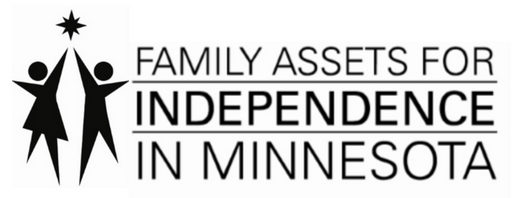 Wait List/Enrollment Screening ToolApplicant Name:  _________________________________________________________________________Phone: __________________________________	Email:  ________________________________________Address: ______________________________	City: ____________________, MN	Zip: ____________Intended Asset Track:     Home Purchase           Education           Business:   Start-up    Enhancement			     Yes    No   Are you able to obtain the intended asset in the next 18-24 months?Applicant: Yes    No	US Citizen or eligible Non-citizen Yes    No	Minnesota resident (must be a MN resident through exit from program) Yes    No	At least 18 years old Yes    No	Have current earned income (employment, self-employment, unemployment, worker’s compensation) Yes    No	Able to deposit at least $40 (or more) each month from earned income Yes    No	Have net assets of $10,000 or less Yes    No	Home purchase asset track: 		 Yes    No	Current credit score is 640 or above		 Yes    No	Have you or your spouse owned a primary residence in the last 3 years Yes    No	Household annual gross income below 200% of poverty guideline (see table below) Yes    No	Have you or any other household members been enrolled in FAIM		   If yes, provide names: _______________________________________________________Match funds will be paid on a first come, first-serve basis to qualified participants for eligible expenditures.Payout of match dollars is contingent on funds remaining in state and/or federal grants and are not guaranteed.All payouts must be completed by March 26, 2021 due to the end of the grant period.2019 Federal Poverty Guideline (FPG)2019 Federal Poverty Guideline (FPG)2019 Federal Poverty Guideline (FPG)2019 Federal Poverty Guideline (FPG)48 Contiguous States & District of Columbia48 Contiguous States & District of Columbia48 Contiguous States & District of Columbia48 Contiguous States & District of ColumbiaFamily Size100% FPG            (divide HH annual gross income by this # to find % of FPG)151% FPG200% FPG           (HH annual gross income must be less than this #)1$12,490.00$18,859.90$24,980.002$16,910.00$25,534.10$33,820.003$21,330.00$32,208.30$42,660.004$25,750.00$38,882.50$51,500.005$30,170.00$45,556.70$60,340.006$34,590.00$52,230.90$69,180.007$39,010.00$58,905.10$78,020.008$43,430.00$65,579.30$86,860.009$47,850.00$72,253.50$95,700.0010$52,270.00$78,927.70$104,540.00For each additional family member add:$4,420.00$6,674.20$8,840.00FAIM eligibility:  HH annual gross income must be under 200% FPG.FAIM eligibility:  HH annual gross income must be under 200% FPG.FAIM eligibility:  HH annual gross income must be under 200% FPG.FAIM eligibility:  HH annual gross income must be under 200% FPG.